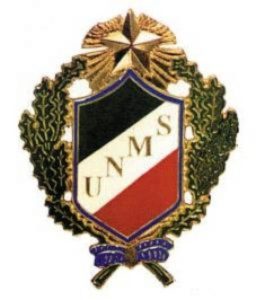 UNIONE NAZIONALE MUTILATI PER SERVIZIOSezione Provinciale di TorinoCari soci e cari amici di UNMS Torino, in questi giorni così pieni di apprensione, desidero esser vicino a voi ed alle vostre famiglie attraverso queste poche ma sentite parole.	A causa del coronavirus stiamo tutti vivendo un difficile periodo che mette a dura prova non solo la tenuta morale di ciascuno di noi, ma anche – e questo è gravissimo – il contesto socio economico nel quale siamo vissuti in questi ultimi tempi.Bombardati, come siamo, dai media, non mi resta che ribadirvi il consiglio fondamentale di restare chiusi in casa in attesa che la buriana passi: l’unico e drastico sistema in grado di incidere sul decorso della epidemia.Stringiamo, dunque, i denti e facciamo qualche sacrificio per noi, per i nostri cari e per l’Italia tutta e certamente non mancheranno a vedersi, spero quanto prima, buoni risultati.Nel frattempo, la Sede della Sezione rimane chiusa fino a data da destinarsi, mentre le varie attività in programma sono state sospese. Sarà mia cura rendervi edotti di quando la Sezione potrà essere di nuovo in attività.Non mi resta, infine, che esortarvi a tener duro ed augurarvi di stare sempre in buona salute. Vedrete che “andrà tutto bene” !Con affetto                                                                        Il Presidente della Sezione Provinciale	                                                                                Gen. Vittorio Ghiotto 